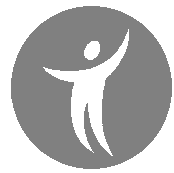 ΑΙΤΗΣΗ ΣΥΜΜΕΤΟΧΗΣ ΣΤΟ ΠΡΟΓΡΑΜΜΑ«ΠΑΡΕΑ ΜΕ ΕΝΑ ΜΥΘΟ»Όνομα Σχολικής Μονάδας:…………………………………………………………………Ταχυδρομική Δ/νση Σχολικής Μονάδας Οδός :………………………………………………………..  Αριθμός :…………………………  Πόλη:…………………………………………………………………………………………………….Τηλέφωνο :…………………………..   Ε-Mail:………………………………………………….Όνομα Διευθυντή/Διευθύντριας:…………………………………………………………Όνομα Υπεύθυνου Εκπαιδευτικού:………………………………………………………Τάξη: ………….. Τμήμα  :……………    Αρ. Μαθητών :………………………………….Ημερομηνία…………………………………………………………………………………………..                                      Ο/Η Αιτ…………………………………..									 (Υπογραφή)